ANEXO IVFICHA DE ORIENTAÇÕES DO PROFESSOR(A) ORIENTADOR(A) – FUMDES/Art. 171 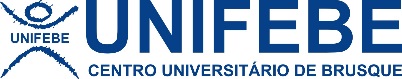 Centro Universitário de Brusque - UnifebePró-Reitoria Pós-Graduação, Pesquisa e Extensão - ProppexSupervisão de PesquisaProjeto:Nome do Prof. Orientador(a):Nome do Bolsista:DataDescrição das Atividades Desenvolvidas na Semana Horário(Início)Horário (Final)Total Geral em HorasAssinaturaBolsistaAssinatura Prof. Orientador